CURRICULUM VITTAECARRER OBJECTIVE:-  To pursue a professionally challenging career in an organisation that offers me an opportunity to learn and gives me scope to update my knowledge and skills in accordance with latest trends and be a part of team that excels in work towards growth of an organisation.WORK EXPERIENCELittle Flower English Medium High School: Worked as science teacher from 21 August 2015 -4th April 2016Job responsibility:Conducting class for subjects: Physics, Chemistry and biologyClass teacher for 8th classOrganizing examination for the classOrganizing activities for the childrenResponsible for preparing lesson plansHelping students prepare for crucial examinations & admissions tests Conducting regular assignments, tests and projects for each student.Take part in events and projects outside of the classroomEducational details                                                                MSc DISSERTATION:Oxidimetric assay of enrofloxacin using Ce(IV)Development & validation of two spectrophotometric method for determination of EFX using Ce(IV). The methods developed are less toxic and eco-friendly and have fair degree of accuracy and precisionACTIVITIES:Attended and participated(oral presentation) in Two Day National Conference on “CURRENT TRENDS IN CHEMICAL BIOLOGY “Attended two day national level seminar on “IMPACT OF POLLUTION IN BIO-DIVERSITY”Completed a course and certified in “ CAREER ORIENTED PROGRAMME” in Chemical Analysis In Mineral, Water and Effluents”Got certified in Karnataka Science and Technology Academy(KSTA)    EXECUTIVE SKILLSHard working and sincere ,self confidenceConfidence and strong belief in completing the assigned works successfullyLeadership quality, excellent verbal and written communicationPERSONAL INFORMATIONDate of birth                  	 : 17-02-1993Marital status		: Unmarried	Nationality                      	: IndianLanguages known          : English, Hindi, Urdu and KannadaLEISURE INTERESTS:Reading books, listening musicJob Seeker First Name / CV No: 1714326Click to send CV No & get contact details of candidate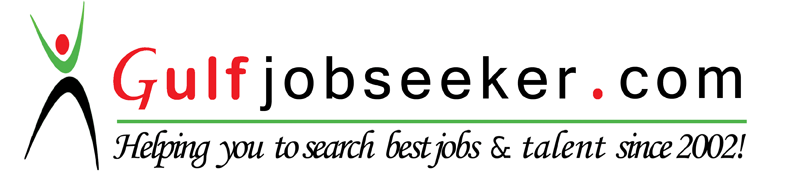 AYESHAName of the courseUniversitySchool /    college nameYearPassing marksMSc  (Chemistry)Mysore universityJSS college, Mysore2013-20157.68 (CGPA)BSc (Chemistry Botany,Zoology)Bellary universityVijaynagar college,Hospet2010-201383.9PUC (Science)Department of Pre-University EducationVijaynagar college, Hospet2008-201053.6SSLCCBSENandi school, Bellary2007-200877.8